السيد . أ.م.د. بختيار صابر محمد  المحترمم/ تقييم بحث تحية طيبة:    نظراً للسمعة العلمية الطيبة التي تتمتعون بها، نرسل لكم البحث الموسوم:تقدير دالة الاستدامة المالية غير النفطية في الاقتصاد العراقي للمدة (2004-2021)راجين تقييمه لغرض النشر والتعضيد، وإعادة استمارة التقييم المرفقة خلال مدة لا تتجاوز (15) يوما من التاريخ أعلاه.ونشكر تعاونكم مع التقدير ...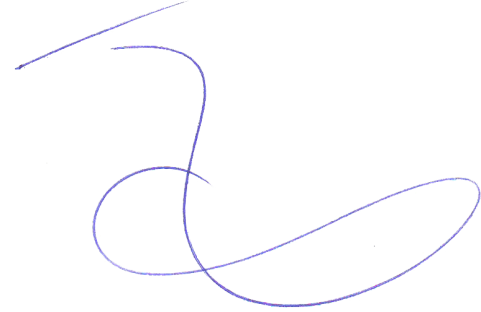 Asst. Prof. Dr. Abdulsalam N. Abdullah	Editor In Chief 